Please read notes below before completing selectionsExtra information can be found in the 2023 Year 11 & 12 Subject handbook on school website, https://cairnsshs.eq.edu.au/curriculum/subjects-and-programs All students must choose an English and Maths subject, unless approved by deputy principal.Students must choose a subject on all 8 lines.ATAR PATHWAYS. For a Tertiary Entrance score (ATAR), It is recommended that students choose a minimum of five General subjects, plus one Applied/Certificate subject.  Students must study an ENGLISH subject to obtain an ATAR.  The school recommends 5 GENERAL SUBJECTS AND 1 APPLIED/VET SUBJECT as the ideal pathway for ATAR students.  Ensure that selected subjects meet pre-requisites outlined in the Year 11 and 12 Subject handbookIf you are interested in external certificates, work experience and/or school based traineeship/apprenticeship s please contact the Senior Pathways office in A13c.Some senior workshop subjects may be early starts.YEAR 11 2023 Circle one subject from each of the 6 columns below.  You need to select a total of 6 subjects.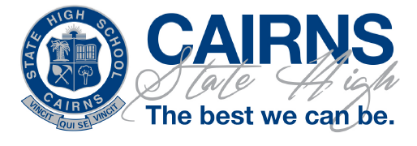 YEAR 11            SUBJECT SELECTION FORM            2023STUDENT NAME:    ________________________________    CONNECT CLASS:  ________PARENT NAME: __________________________SIGNATURE: _____________________LINE 7Wednesday Lesson 1LINE 8Wednesday Lesson 4(OPTIONAL)CENTRE OF EXCELLENCE OPTIONS (COE)HOME STUDYINTERNATIONAL STUDENT PROGRAM TUTORIALSC4DL ONLY - TUTORIAL SUPPORTTECHNICAL THEATRESCHOOL MAGAZINE EUROKACISSA SPORTHOME STUDYINTERNATIONAL STUDENT PROGRAM TUTORIALSC4DL ONLY - TUTORIAL SUPPORTMUSIC CHAMBER STRINGSMUSIC – CHORALEMUSIC – PERCUSSIONMUSIC – SYMPHONIC WINDSMUSIC – STAGE BANDSTRINGS ORCHESTRAMUSIC  - ORCHESTRAPERFORMING ARTS - DRAMAPERFORMING ARTS - DANCESPORT – BASKETBALLSPORT - FOOTBALLVISUAL ARTS – ARTVISUAL ARTS - FILMNote – These programs are by application only to each individual faculty.  Information will be provided to students LATE 2021, SELECTING A PROGRAM INDICATES YOUR INTEREST.LINE 1LINE 2LINE 3LINE 4LINE 5LINE 6GENERAL SUBJECTS (ATAR FOCUS)ENGLISHGENERAL MATHSMATHS METHODSFILM, TV AND NEW MEDIACHEMISTRYHEALTHLITERATUREENGLISHGENERAL MATHSMATHS METHODSMUSICPHYSICSPSYCHOLOGYBUSINESSFOOD AND NUTRITIONENGLISHGENERAL MATHSVISUAL ARTBIOLOGYAEROSPACE SYSTEMSACCOUNTINGLEGAL STUDIESENGINEERINGJAPANESEENGLISHGENERAL MATHSDANCECHEMISTRYPHYSICSANCIENT HISTORYBUSINESSITALIAN ENGLISHMATHS METHODSDRAMAPSYCHOLOGYMARINE SCIENCEBUSINESSMODERN HISTORYDIGITAL SOLUTIONSENGLISHGENERAL MATHSFILM, TV AND NEW MEDIABIOLOGYSPECIALIST MATHSGEOGRAPHYLEGAL STUDIESPHYSICAL EDUCATIONAPPLIED SUBJECTS (VOCATIONAL FOCUS)ESSENTIAL MATHSSPORT AND RECREATIONINDUSTRIAL TECHNOLOGY SKILLS (ADVANCED MANUFACTURING)FASHIONESSENTIAL ENGLISHSPORT AND RECREATIONMEDIA ARTS IN PRACTICEFURNISHING SKILLSESSENTIAL ENGLISHBUSINESS STUDIESMUSIC IN PRACTISESOCIAL AND COMMUNITY STUDIESESSENTIAL MATHSSPORT AND RECREATIONINDUSTRIAL TECHNOLOGY SKILLS (ADVANCED MANUFACTURING)TOURISMESSENTIAL ENGLISHESSENTIAL MATHSAQUATIC PRACTICESFURNISHING SKILLSESSENTIAL MATHSAQUATIC PRACTICESINDUSTRIAL GRAPHIC SKILLSVISUAL ARTS IN PRACTICE (PHOTOGRAPHY)VET CERTIFICATE SUBJECTS (VOCATIONAL FOCUS)CERT II ENGINEERING PATHWAYSCERT II ENGINEERING PATHWAYSCERT I CONSTRUCTIONCERT II SPORT AND REC / CERT III FITNESSCERT II ENGINEERING PATHWAYSCERT III AVIATION (REMOTE PILOT)CERT II / III HOSPITALITYCERT I CONSTRUCTIONCERT II VISUAL ARTSCERT II WORKPLACE SKILLS (BUSINESS)CERT I CONSTRUCTIONCERT III APPLIED LANGUAGES CHINESECERT III EARLY CHILDHOOD EDUCATION AND CARE